АРМРЕСТЛИНГДата: 14 августа 2016 г. (воскресенье)Место: парк «Кузьминки», спортплощадкаВзвешивание: 10:00 – 11:30 Начало: 12:00 Соревнования личныеБорьба на правой и левой руке, победитель определяется по сумме двух рукУчастники – все желающие. Возраст не ограниченКатегории: мужчины: 70 кг, 90 кг, св. 90 кг, абсолютка;  женщины: абсолюткаСтартовый взнос: 500 р.Партнеры: Федерация армрестлинга г. Москвы, проект «ARM CALENDAR»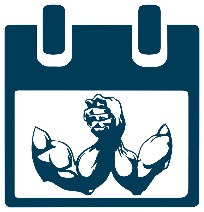 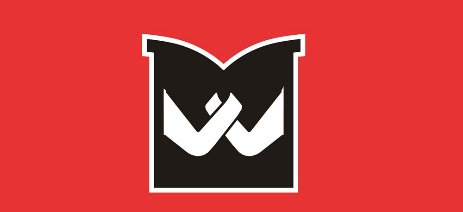 ГИРЕВОЙ СПОРТДата: 13 августа 2016 г. (суббота)Место: парк «Кузьминки», спортплощадкаВзвешивание: 10:00 – 11:30 Начало: 12:00 Соревнования личныеДисциплина: биатлонУчастники – все желающие. Возраст не ограниченПравила: соревнования проводятся в двоеборье в течении 10 минут. По команде «старт» спортсмен приступает к выполнению упражнения «толчок» двух гирь по 24 кг (мужчины), одной гири 16 кг (женщины). По истечении 5 минут звучит команда «смена», после чего спортсмен обязан перейти к упражнению «рывок» одной гири 24 кг (мужчины), одной гири 16 кг (женщины). В упражнении «рывок» разрешается произвести одну смену рук. Жещинам разрешается произвести по одной смене рук в «толчке» и «рывке»: По истечении 10 минут звучит команда «стоп». За каждый подъем начисляется 1 очко. Сумма «рывка» пополам не делится. Победителем становится спортсмен, выполнивший наибольшее количество подъемов. При равенстве очков преимущество получает спортсмен с меньшим собственным весом. Категории: мужчины: 65 кг, 80 кг, 95 кг, св. 95 кг; женщины: 60 кг, св. 60 кг.Стартовый взнос: 500 р.Партнеры: МосФГС, клуб «РАТМИР», сеть фитнес-клубов «Академия спорта»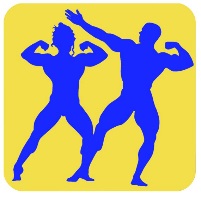 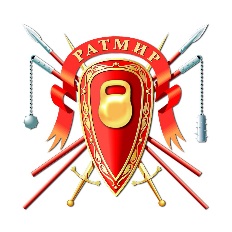 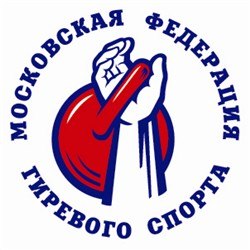 СИЛОВОЙ ЭКСТРИМ (Количество заявок органичено)Дата: 14 августа 2016 г. (воскресенье)Место: парк «Кузьминки», перед главной сценойНачало: 12:00 Соревнования личныеСтронгфит (женщины): 8 человек
1) Гантель гантель 30 кг (наборная) (или гиря 32), на к-во повторений за 60 сек. 
2) "Беговая эстафета" Прогулка Фермера 2х32 кг. 40 м (20+20) с разворотом + волочение покрышки 105 кг. 20 м + фермер 50 кг 20 м 
Лимит Времени 90 секунд 
3) Становая тяга в классике 80 кг, на к-во повторений. 
Лимит Времени 60 секунд 
4) Эстафета погрузка: Гиря 16 кг 20 м - Гиря 24 кг 15 м - Гиря 32 кг 10 м + погрузка мешка (или кеги) 40 (45) кг + мяч 50 кг, высота стойки 130 см. 
Лимит Времени 120 секунд 
5) По результатам голосования на сайте moscowstrongman

Стронгмен( мужчины): 10 человек
1) Гантель 60 кг (наборная), на к-во повторений за 60 сек. 
2) "Беговая эстафета": Прогулка Фермера 2х100 кг 40 м (20+20) с разворотом + перенос покрышки 65 кг 40 м (20+20) с разворотом
Лимит Времени 90 секунд 
3) Становая тяга в классике 180 кг, на к-во повторений
Лимит Времени 60 секунд 
4) Эстафета "погрузка": 3 кеги 95 кг, расстояние 20-15-10 м + камень 125 кг (без клея), высота стойки 130 см
Лимит времени 120 секунд 
5) По результатам голосования на сайте moscowstrongmanСтартовый взнос: 500 р.Партнеры: Moscow Strongman - Стронгмен/Силовой Экстрим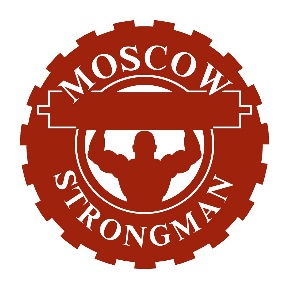 АРМЛИФТИНГДата: 13 августа 2016 г. (суббота)Место: парк «Кузьминки», спортплощадкаВзвешивание: 10:00 – 11:30 Начало: 12:00 Соревнования личныеУчастники – все желающие. Возраст не ограниченДисциплины:«Русская рулетка»   Весовые: Мужчины (до 80, 80+);  Женщины –(абсолютное первенство); «Русская ось» Весовые: Мужчины (до 80,80+);  Женщины –(абсолютное первенство); «Русский хаб» - Абсолютная категория, мужчины и женщиныСтартовый взнос: 500 р.Партнеры: World Armlifting Association, компания «Силаруков»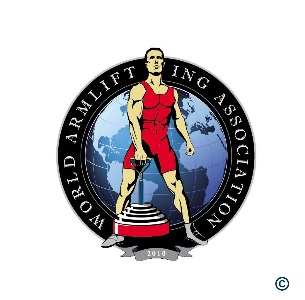 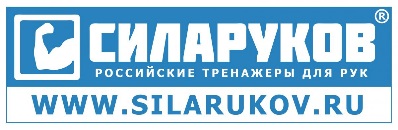 МАС-РЕСТЛИНГДата: 14 августа 2016 г. (воскресенье)Место: парк «Кузьминки», спортплощадкаВзвешивание: 10:00 – 11:30 Начало: 12:00 Соревнования личныеУчастники – все желающие. Возраст не ограниченКатегории: мужчины: 75 кг, 90 кг, 105 кг, св. 105 кг;  женщины: 60 кг, св. 60 кгСтартовый взнос: 500 р.Партнеры: ВФМР, МосФМР, компания «Силаруков»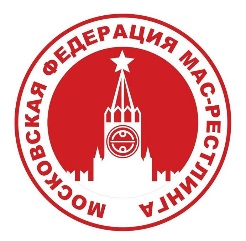 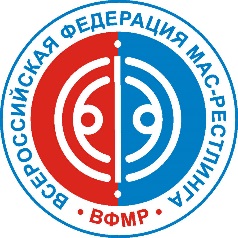 КРОССФИТ (многоборье)Дата: 13 августа 2016 г. (суббота)Место: парк «Кузьминки», спортплощадкаВзвешивание: 10:00 – 11:30 Начало: 12:00 Соревнования личныеУчастники – все желающие. Возраст не ограниченКатегории: любители (мужчины и женщины), професионалы (мужчины и женщины)Стартовый взнос: 500 р.Партнеры: сеть фитнес-клубов «Академия спорта», сеть сортивных залов «Paladin Group»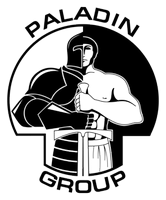 ВОРКАУТДата: 14 августа 2016 г. (воскресенье)Место: парк «Кузьминки», спортплощадкаВзвешивание: 10:00 – 11:30 Начало: 12:00 Соревнования личныеУчастники – все желающие. Возраст не ограниченДисциплины и категории: воркаут-батлы 1х1 (мужчины, профи)двоеборье (мужчины, любители)фристайл (женщины, профи)двоеборье (женщины, любители)Стартовый взнос: 500 р.Партнеры: федерация воркаута России, WORKOUT команда,  Компания КЕНГУРУ.ПРО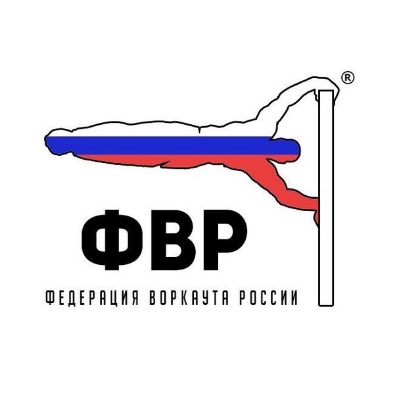 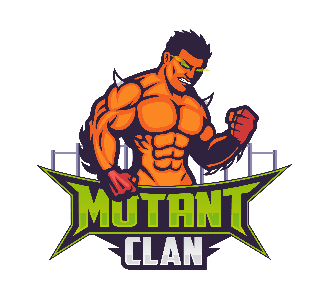 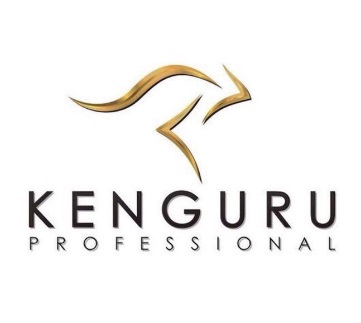 ТЯЖЕЛАЯ АТЛЕТИКАДата: 13 августа 2016 г. (суббота)Место: парк «Кузьминки», спортплощадкаВзвешивание: 10:00 – 11:30 Начало: 12:00 Участники – все желающие. Возраст не ограниченСоревнования личные. Проводятся в двух упражнениях, которые выполняются в последовательности: рывок и толчок. В каждом упражнении спортсмену дается не более трех подходов. Победители и призеры соревнований определяются по формуле Синклера.

Категории: мужчины: 80 кг, св. 80 кг; женщины: абсолюткаСтартовый взнос: 500 р.Партнеры: 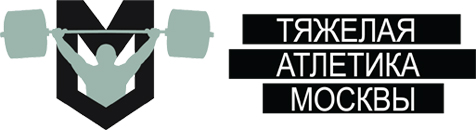 